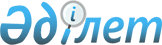 О выполнении Российской Федерацией обязательств в рамках функционирования внутреннего рынка Евразийского экономического союзаРешение Коллегии Евразийской экономической комиссии от 14 ноября 2017 года № 153      Приняв к сведению информацию о результатах мониторинга выполнения государствами – членами Евразийского экономического союза (далее – Союз) обязательств в рамках функционирования внутреннего рынка Союза в части соблюдения общих принципов конкуренции, в соответствии с подпунктом 4 пункта 43 Положения о Евразийской экономической комиссии (приложение № 1 к Договору о Евразийском экономическом союзе от 29 мая 2014 года) Коллегия Евразийской экономической комиссии решила:     

      1. Уведомить Российскую Федерацию о необходимости исполнения пункта 1 статьи 75 Договора о Евразийском экономическом союзе от 29 мая 2014 года путем обеспечения соблюдения общих принципов конкуренции при размещении рекламы вина и игристого вина (шампанского) в средствах массовой информации, на выставках пищевой продукции и выставках организаций общественного питания.  

      2. Просить Правительство Российской Федерации в течение 10 календарных дней с даты вступления настоящего Решения в силу проинформировать Евразийскую экономическую комиссию о принятых мерах. 

      3. Настоящее Решение вступает в силу по истечении 30 календарных дней с даты его официального опубликования. 


					© 2012. РГП на ПХВ «Институт законодательства и правовой информации Республики Казахстан» Министерства юстиции Республики Казахстан
				
      Председатель Коллегии      
Евразийской экономической комиссии

Т. Саркисян       
